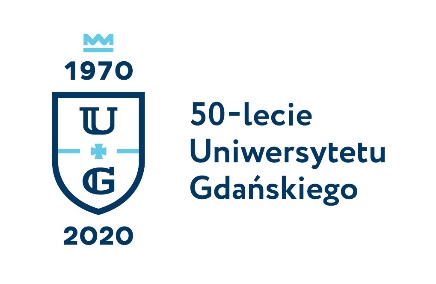 Monika RogoBiuro Rzecznika Prasowego Uniwersytetu Gdańskiegoul. Bażyńskiego 880-309 Gdańsktel.: (58) 523 25 84e-mail: monika.rogo@ug.edu.plhttp://www.ug.edu.pl/plGdańsk, 29 kwietnia 2019Informacja prasowaKoszykarki AZS Uniwersytet Gdański w EkstraklasieHistoryczny sukces odniosły koszykarki AZS Uniwersytet Gdański. Drużyna pod wodzą trenera Włodzimierza Augustynowicza została Mistrzem I Ligi i tym samym uzyskała awans do Energa Basket Ligi - najwyższej klasy rozgrywkowej. Gdańszczanki wygrały z zespołem Panattoni Europe Lider Pruszków.Krótka relacja Piotra Walczaka, prezesa AZS UG:Droga do tego sukcesu była bardzo długa. Już w sezonie zasadniczym zawodniczki UG pokazały, że będą jednym z czołowych zespołów w rozgrywkach. W 20 meczach odniosły 18 zwycięstw i doznały tylko dwóch porażek. Ten bilans dał drużynie UG pierwsze miejsce po pierwszej fazie rozgrywek.W fazie play-off w drodze do finału koszykarki AZS Uniwersytet Gdański pokonały kolejno: Golden Tulip, Politechnika Gdańska, Tęcza Leszno i SMS PZKOSZ Łomianki. W finale koszykarki Uniwersytetu Gdańskiego dwukrotnie pokonały zespół Panattoni Europe Lider Pruszków. Na własnym parkiecie (19.04.2019) zawodniczki UG pokonały przeciwniczki 88:77 (27:17, 26:14, 22:17, 13:29) W drugim meczu w Pruszkowie (27.04.2019) - rywalizacja toczyła się do dwóch zwycięstw - zespół AZS-u zwyciężył 60:50 (19:15, 17:10, 17:12, 7:13). Tym samym zawodniczki AZS Uniwersytet Gdański zwyciężyły w rozgrywkach I ligi sezonu 2018/2019 uzyskując jednocześnie prawo do gry w Ekstraklasie.